ДУМА ВЕСЬЕГОНСКОГО МУНИЦИПАЛЬНОГО ОКРУГАТВЕРСКОЙ ОБЛАСТИРЕШЕНИЕг. Весьегонск28.04.2021                                                                                                                           № 164В соответствии со статьей 72 Земельного кодекса Российской Федерации, Федеральным законом от 06.10.2003 № 131-ФЗ "Об общих принципах организации местного самоуправления в Российской Федерации", Федеральным законом от 26.12.2008 № 294-ФЗ "О защите прав юридических лиц и индивидуальных предпринимателей при осуществлении государственного контроля (надзора) и муниципального контроля", Законом Тверской области от 09.04.2008 № 49-ЗО "О регулировании отдельных земельных отношений в Тверской области", постановлением Правительства Тверской области от 14 июля 2015 года № 321-пп "Об утверждении Порядка осуществления муниципального земельного контроля на территории Тверской области" и постановлением Правительства Тверской области от 27.10.2020 № 474-пп "О внесении изменений в постановление Правительства Тверской области от 14.07.2015 № 321-пп"Дума Весьегонского муниципального округа  РЕШИЛА:Внести в Порядок осуществления муниципального земельного контроля на территории Весьегонского муниципального округа Тверской области, утверждённый решением Думы Весьегонского муниципального округа Тверской области от 25.02.2020 № 73 (далее – Порядок), следующие изменения:1.1 Пункт 11 раздела III Порядка «Организация и проведение МЗК за соблюдением юридическими лицами и индивидуальными предпринимателями обязательных требований земельного законодательства» изложить в следующей редакции:«11. Муниципальный земельный контроль осуществляется в форме плановых и внеплановых проверок на основании распоряжения руководителя (заместителя руководителя) органа муниципального земельного контроля о проведении плановых и внеплановых проверок юридического лица, индивидуального предпринимателя по форме согласно приложению 2 к настоящему Порядку, а также в форме плановых (рейдовых) осмотров (обследований) территорий (земельных участков) на основании плановых (рейдовых) заданий».1.2 Раздел III Порядка «Организация и проведение МЗК за соблюдением юридическими лицами и индивидуальными предпринимателями обязательных требований земельного законодательства» дополнить пунктами 34.1 – 34.4 следующего содержания:"34.1. Плановые (рейдовые) осмотры (обследования) территорий (земельных участков) проводятся должностными лицами в пределах своей компетенции на основании плановых (рейдовых) заданий без взаимодействия с правообладателями земельных участков. Форма плановых (рейдовых) заданий на проведение плановых (рейдовых) осмотров (обследований) территорий (земельных участков) указана в приложении 8 к настоящему Порядку.Плановые (рейдовые) осмотры, обследования территорий (земельных участков) не могут проводиться в отношении конкретного юридического лица, индивидуального предпринимателя и не должны подменять собой проверку.34.2. В случае выявления при проведении плановых (рейдовых) осмотров (обследований) территорий (земельных участков) нарушений требований земельного законодательства должностные лица принимают в пределах своей компетенции меры по пресечению таких нарушений, а также доводят в письменной форме до сведения руководителя, заместителя руководителя органа МЗК информацию о выявленных нарушениях для принятия решения о назначении внеплановой проверки правообладателя земельного участка. Результаты осмотров оформляются актом планового (рейдового осмотра) территорий (земельных участков) по форме согласно приложению 9 к настоящему Порядку. К акту планового (рейдового осмотра) территорий (земельных участков) прикладывается опросник по форме согласно приложению 10 к настоящему Порядку.34.3. В случае выявления при проведении проверок в рамках осуществления муниципального земельного контроля нарушений требований земельного законодательства, ответственность за совершение которых предусмотрена частью 1 статьи 19.4, статьей 19.4.1, частью 1 статьи 19.5, статьей 19.7 Кодекса Российской Федерации об административных правонарушениях, уполномоченными должностными лицами органа МЗК составляется протокол об административном правонарушении, который вручается или направляется лицу в соответствии с законодательством об административных правонарушениях.34.4. В случае если по результатам проведенной проверки в рамках осуществления муниципального земельного контроля должностным лицом выявлен факт размещения объекта капитального строительства на земельном участке, на котором не допускается размещение такого объекта в соответствии с разрешенным использованием земельного участка и (или) установленными ограничениями использования земельного участка, указанное лицо в срок не позднее пяти рабочих дней со дня окончания проверки направляют в орган местного самоуправления муниципального округа по месту нахождения данного земельного участка уведомление о выявлении самовольной постройки с приложением документов, подтверждающих указанный факт. Форма уведомления о выявлении самовольной постройки, а также перечень документов, подтверждающих наличие признаков самовольной постройки, устанавливается в соответствии с законодательством о градостроительной деятельности. Результаты указанной проверки могут быть обжалованы правообладателем земельного участка в судебном порядке".1.3 Пункт 50 раздела VI Порядка «Организация и проведение МЗК за соблюдением гражданами обязательных требований земельного законодательства» изложить в следующей редакции:«50. Муниципальный земельный контроль осуществляется в форме плановых и внеплановых проверок на основании распоряжения руководителя (заместителя руководителя) органа муниципального земельного контроля о проведении плановых и внеплановых проверок гражданина по форме согласно приложению 6 к настоящему Порядку, а также в форме плановых (рейдовых) осмотров (обследований) территорий (земельных участков) на основании плановых (рейдовых) заданий».1.4 Пункт 60 раздела VI Порядка «Организация и проведение МЗК за соблюдением гражданами обязательных требований земельного законодательства» дополнить подпунктом «д» следующего содержания:«д) мотивированное представление должностного лица по результатам проведения планового (рейдового) осмотра (обследования) территории (земельного участка) о выявленных нарушениях земельного законодательства».1.5 Раздел VI Порядка «Организация и проведение МЗК за соблюдением гражданами обязательных требований земельного законодательства» дополнить пунктами 68.2 – 68.5 следующего содержания:«68.2. Плановые (рейдовые) осмотры (обследования) территорий (земельных участков) проводятся должностными лицами в пределах своей компетенции на основании плановых (рейдовых) заданий без взаимодействия с правообладателями земельных участков. Форма плановых (рейдовых) заданий на проведение плановых (рейдовых) осмотров (обследований) территорий (земельных участков) указана в приложении 8 к настоящему Порядку.Плановые (рейдовые) осмотры, обследования территорий (земельных участков) не могут проводиться в отношении конкретного гражданина и не должны подменять собой проверку.68.3. В случае выявления при проведении плановых (рейдовых) осмотров (обследований) территорий (земельных участков) нарушений требований земельного законодательства должностные лица принимают в пределах своей компетенции меры по пресечению таких нарушений, а также доводят в письменной форме до сведения руководителя, заместителя руководителя органа муниципального земельного контроля информацию о выявленных нарушениях для принятия решения о назначении внеплановой проверки правообладателя земельного участка.Результаты осмотров оформляются актом планового (рейдового осмотра) территорий (земельных участков) по форме согласно приложению 9 к настоящему Порядку. К акту планового (рейдового осмотра) территорий (земельных участков) прикладывается опросник по форме согласно приложению 10 к настоящему Порядку.68.4. В случае выявления при проведении проверок в рамках осуществления муниципального земельного контроля нарушений требований земельного законодательства, ответственность за совершение которых предусмотрена частью 1 статьи 19.4, статьей 19.4.1, частью 1 статьи 19.5, статьей 19.7 Кодекса Российской Федерации об административных правонарушениях, уполномоченными должностными лицами органа МЗК составляется протокол об административном правонарушении, который вручается или направляется лицу в соответствии с законодательством об административных правонарушениях.68.5. В случае если по результатам проведенной проверки в рамках осуществления муниципального земельного контроля должностным лицом выявлен факт размещения объекта капитального строительства на земельном участке, на котором не допускается размещение такого объекта в соответствии с разрешенным использованием земельного участка и (или) установленными ограничениями использования земельного участка, указанное лицо в срок не позднее пяти рабочих дней со дня окончания проверки направляет в орган местного самоуправления муниципального округа по месту нахождения данного земельного участка уведомление о выявлении самовольной постройки с приложением документов, подтверждающих указанный факт. Форма уведомления о выявлении самовольной постройки, а также перечень документов, подтверждающих наличие признаков самовольной постройки, устанавливается в соответствии с законодательством о градостроительной деятельности. Результаты указанной проверки могут быть обжалованы правообладателем земельного участка в судебном порядке».1.6 Дополнить Порядок Приложением 8, 9, 10  (прилагается).2. Опубликовать настоящее решение в газете «Весьегонская жизнь» и разместить на официальном сайте Администрации Весьегонского муниципального округа в информационно-телекоммуникационной сети «Интернет».3. Настоящее решение вступает в силу после его официального опубликования.   Председатель Думы   Весьегонского муниципального округа                                      А.С. Ермошин   Глава  Весьегонского   муниципального округа                                                                  А.В. ПашуковО внесении изменений в решение Думы Весьегонского муниципального округа Тверской области от 25.02.2020 № 73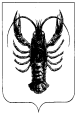 